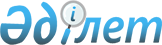 2020-2022 жылдарға арналған Қызылқұм ауылдық округінің бюджеті туралыҚызылорда облысы Қазалы аудандық мәслихатының 2019 жылғы 26 желтоқсандағы № 363 шешімі. Қызылорда облысының Әділет департаментінде 2019 жылғы 30 желтоқсанда № 7128 болып тіркелді.
      "Қазақстан Республикасының Бюджет кодексі" Қазақстан Республикасының 2008 жылғы 4 желтоқсандағы кодексінің 75-бабының 2-тармағына, "Қазақстан Республикасындағы жергілікті мемлекеттік басқару және өзін-өзі басқару туралы" Қазақстан Республикасының 2001 жылғы 23 қаңтардағы Заңының 6-бабының 2-7-тармағына сәйкес Қазалы аудандық мәслихаты ШЕШІМ ҚАБЫЛДАДЫ:
      1. 2020-2022 жылдарға арналған Қызылқұм ауылдық округінің бюджеті 1, 2, 3 – қосымшаларға сәйкес, оның ішінде 2020 жылға мынадай көлемдерде бекітілсін:
      1) кірістер – 68761 мың теңге, оның ішінде:
      салықтық түсімдер – 1975 мың теңге;
      салықтық емес түсімдер – 72 мың теңге;
      трансферттер түсімдері – 66714 мың теңге;
      2) шығындар – 69410 мың теңге;
      3) таза бюджеттік кредиттеу – 0;
      бюджеттік кредиттер – 0;
      бюджеттік кредиттерді өтеу – 0;
      4) қаржы активтерімен операциялар бойынша сальдо – 0;
      қаржы активтерін сатып алу – 0;
      мемлекеттің қаржы активтерін сатудан түсетін түсімдер – 0;
      5) бюджет тапшылығы (профициті) – -649 мың теңге;
      6) бюджет тапшылығын қаржыландыру (профицитті пайдалану) – 649 мың теңге.
      Ескерту. 1-тармақ жаңа редакцияда - Қызылорда облысы Қазалы аудандық мәслихатының 07.12.2020 № 521 шешімімен (01.01.2020 жылдан бастап қолданысқа енгізіледі).


      2. 2020 жылға арналған аудандық бюджетте ауылдық округ бюджетіне республикалық бюджет қаражаты есебінен төмендегідей ағымдағы нысаналы трансферттердің қаралғаны ескерілсін:
      1) білім беру 2052 мың теңге;
      2) мәдениет саласы 1381 мың теңге.
      Ескерту. 2-тармаққа өзгерістер енгізілді - Қызылорда облысы Қазалы аудандық мәслихатының 06.03.2020 № 392; 07.12.2020 № 521 (01.01.2020 жылдан бастап қолданысқа енгізіледі) шешімдерімен.


      3. Осы шешім 2020 жылғы 1 қаңтардан бастап қолданысқа енгізіледі және ресми жариялауға жатады. 2020 жылға арналған Қызылқұм ауылдық округінің бюджеті
      Ескерту. 1-қосымша жаңа редакцияда - Қызылорда облысы Қазалы аудандық мәслихатының 07.12.2020 № 521 шешімімен (01.01.2020 жылдан бастап қолданысқа енгізіледі). 2021 жылға арналған Қызылқұм ауылдық округінің бюджеті 2022 жылға арналған Қызылқұм ауылдық округінің бюджеті
					© 2012. Қазақстан Республикасы Әділет министрлігінің «Қазақстан Республикасының Заңнама және құқықтық ақпарат институты» ШЖҚ РМК
				
      Қазалы аудандық мәслихатыныңкезектен тыс XLIX сессиясының төрағасы

Қ. Әлімбай

      Қазалы аудандық мәслихат хатшысы 

К. НАЗЫМБЕКОВ
Қазалы аудандық мәслихатының
2019 жылғы 26 желтоқсандағы
№ 363 шешіміне 1-қосымша
Санаты
Санаты
Санаты
Санаты
Сомасы, мың теңге
Сыныбы
Сыныбы
Сыныбы
Сомасы, мың теңге
Кіші сыныбы
Кіші сыныбы
Сомасы, мың теңге
Атауы
Сомасы, мың теңге
1. Кірістер
68761
1
Салықтық түсімдер
1975
01
Табыс салығы
124
2
Жеке табыс салығы
124
04
Меншiкке салынатын салықтар
1851
1
Мүлiкке салынатын салықтар
6
3
Жер салығы
86
4
Көлiк құралдарына салынатын салық
1759
2
Салықтық емес түсімдер
72
01
Мемлекеттік меншіктен түсетін кірістер
72
5
Мемлекет меншігіндегі мүлікті жалға беруден түсетін кірістер
72
4
Трансферттердің түсімдері
66714
02
Мемлекеттiк басқарудың жоғары тұрған органдарынан түсетiн трансферттер
66714
3
Аудандардың (облыстық маңызы бар қаланың) бюджетінен трансферттер
66714
Функционалдық топ
Функционалдық топ
Функционалдық топ
Функционалдық топ
Бюджеттік бағдарламалардың әкiмшiсi
Бюджеттік бағдарламалардың әкiмшiсi
Бюджеттік бағдарламалардың әкiмшiсi
Бағдарлама
Бағдарлама
Атауы
2. Шығындар
69410
1
Жалпы сипаттағы мемлекеттiк қызметтер
23538
124
Аудандық маңызы бар қала, ауыл, кент, ауылдық округ әкімінің аппараты
23538
001
Аудандық маңызы бар қала, ауыл, кент, ауылдық округ әкімінің қызметін қамтамасыз ету жөніндегі қызметтер
23538
4
Бiлiм беру
23145
124
Аудандық маңызы бар қала, ауыл, кент, ауылдық округ әкімінің аппараты
23145
041
Мектепке дейінгі білім беру ұйымдарында мемлекеттік білім беру тапсырысын іске асыруға
23145
7
Тұрғын үй-коммуналдық шаруашылық
9068
124
Аудандық маңызы бар қала, ауыл, кент, ауылдық округ әкімінің аппараты
1668
014
Елді мекендерді сумен жабдықтауды ұйымдастыру
1668
124
Аудандық маңызы бар қала, ауыл, кент, ауылдық округ әкімінің аппараты
7400
008
Елді мекендердегі көшелерді жарықтандыру
1746
009
Елді мекендердің санитариясын қамтамасыз ету
500
011
Елді мекендерді абаттандыру мен көгалдандыру
5154
8
Мәдениет, спорт, туризм және ақпараттық кеңістiк
13659
124
Аудандық маңызы бар қала, ауыл, кент, ауылдық округ әкімінің аппараты
13659
006
Жергілікті деңгейде мәдени-демалыс жұмысын қолдау
13659
3. Таза бюджеттік кредиттеу
0
Бюджеттік кредиттер
0
Бюджеттік кредиттерді өтеу
0
4. Қаржы активтерімен операциялар бойынша сальдо
0
Қаржы активтерін сатып алу
0
Мемлекеттің қаржы активтерін сатудан түсетін түсімдер
0
5. Бюджет тапшылығы (профициті)
-649
6. Бюджет тапшылығын қаржыландыру (профицитін пайдалану)
649
8
Бюджет қаражатының пайдаланылатын қалдықтары
649
01
Бюджет қаражаты қалдықтары
649
1
Бюджет қаражатының бос қалдықтары
649Қазалы аудандық мәслихатының
2019 жылғы 26 желтоқсаны
№ 363 шешіміне 2-қосымша
Санаты
Санаты
Санаты
Санаты
Сомасы, мың теңге
Сыныбы
Сыныбы
Сыныбы
Сомасы, мың теңге
Кіші сыныбы
Кіші сыныбы
Сомасы, мың теңге
Атауы
Сомасы, мың теңге
1. Кірістер
68715
1
Салықтық түсімдер
1911
04
Меншiкке салынатын салықтар
1911
1
Мүлiкке салынатын салықтар
6
3
Жер салығы
58
4
Көлiк құралдарына салынатын салық
1847
4
Трансферттердің түсімдері
66804
02
Мемлекеттiк басқарудың жоғары тұрған органдарынан түсетiн трансферттер
66804
3
Аудандардың (облыстық маңызы бар қаланың) бюджетінен трансферттер
66804
Функционалдық топ
Функционалдық топ
Функционалдық топ
Функционалдық топ
Бюджеттік бағдарламалардың әкiмшiсi
Бюджеттік бағдарламалардың әкiмшiсi
Бюджеттік бағдарламалардың әкiмшiсi
Бағдарлама
Бағдарлама
Атауы
2. Шығындар
68715
1
Жалпы сипаттағы мемлекеттiк қызметтер
24312
124
Аудандық маңызы бар қала, ауыл, кент, ауылдық округ әкімінің аппараты
24312
001
Аудандық маңызы бар қала, ауыл, кент, ауылдық округ әкімінің қызметін қамтамасыз ету жөніндегі қызметтер
24312
4
Бiлiм беру
22506
124
Аудандық маңызы бар қала, ауыл, кент, ауылдық округ әкімінің аппараты
22506
041
Мектепке дейінгі білім беру ұйымдарында мемлекеттік білім беру тапсырысын іске асыруға
22506
7
Тұрғын үй-коммуналдық шаруашылық
9005
124
Аудандық маңызы бар қала, ауыл, кент, ауылдық округ әкімінің аппараты
1751
014
Елді мекендерді сумен жабдықтауды ұйымдастыру
1751
124
Аудандық маңызы бар қала, ауыл, кент, ауылдық округ әкімінің аппараты
7254
008
Елді мекендердегі көшелерді жарықтандыру
1317
009
Елді мекендердің санитариясын қамтамасыз ету
525
011
Елді мекендерді абаттандыру мен көгалдандыру
5412
8
Мәдениет, спорт, туризм және ақпараттық кеңістiк
12892
124
Аудандық маңызы бар қала, ауыл, кент, ауылдық округ әкімінің аппараты
12892
006
Жергілікті деңгейде мәдени-демалыс жұмысын қолдау
12892
3. Таза бюджеттік кредиттеу
0
Бюджеттік кредиттер
0
Бюджеттік кредиттерді өтеу
0
4. Қаржы активтері мен операциялар бойынша сальдо
0
Қаржы активтерін сатып алу
0
Мемлекеттің қаржы активтерін сатудан түсетін түсімдер
0
5. Бюджет тапшылығы (профициті)
0
6.Бюджет тапшылығын қаржыландыру (профицитін пайдалану)
0Қазалы аудандық мәслихатының
2019 жылғы 26 желтоқсаны
№ 363 шешіміне 3-қосымша
Санаты
Санаты
Санаты
Санаты
Сомасы, мың теңге
Сыныбы
Сыныбы
Сыныбы
Сомасы, мың теңге
Кіші сыныбы
Кіші сыныбы
Сомасы, мың теңге
Атауы
Сомасы, мың теңге
1. Кірістер
71463
1
Салықтық түсімдер
1988
04
Меншiкке салынатын салықтар
1988
1
Мүлiкке салынатын салықтар
7
3
Жер салығы
60
4
Көлiк құралдарына салынатын салық
1921
4
Трансферттердің түсімдері
69475
02
Мемлекеттiк басқарудың жоғары тұрған органдарынан түсетiн трансферттер
69475
3
Аудандардың (облыстық маңызы бар қаланың) бюджетінен трансферттер
69475
Функционалдық топ
Функционалдық топ
Функционалдық топ
Функционалдық топ
Бюджеттік бағдарламалардың әкiмшiсi
Бюджеттік бағдарламалардың әкiмшiсi
Бюджеттік бағдарламалардың әкiмшiсi
Бағдарлама
Бағдарлама
Атауы
2. Шығындар
71463
1
Жалпы сипаттағы мемлекеттiк қызметтер
25284
124
Аудандық маңызы бар қала, ауыл, кент, ауылдық округ әкімінің аппараты
25284
001
Аудандық маңызы бар қала, ауыл, кент, ауылдық округ әкімінің қызметін қамтамасыз ету жөніндегі қызметтер
25284
4
Бiлiм беру
23406
124
Аудандық маңызы бар қала, ауыл, кент, ауылдық округ әкімінің аппараты
23406
041
Мектепке дейінгі білім беру ұйымдарында мемлекеттік білім беру тапсырысын іске асыруға
23406
7
Тұрғын үй-коммуналдық шаруашылық
9365
124
Аудандық маңызы бар қала, ауыл, кент, ауылдық округ әкімінің аппараты
1821
014
Елді мекендерді сумен жабдықтауды ұйымдастыру
1821
124
Аудандық маңызы бар қала, ауыл, кент, ауылдық округ әкімінің аппараты
7544
008
Елді мекендердегі көшелерді жарықтандыру
1370
009
Елді мекендердің санитариясын қамтамасыз ету
546
011
Елді мекендерді абаттандыру мен көгалдандыру
5628
8
Мәдениет, спорт, туризм және ақпараттық кеңістiк
13408
124
Аудандық маңызы бар қала, ауыл, кент, ауылдық округ әкімінің аппараты
13408
006
Жергілікті деңгейде мәдени-демалыс жұмысын қолдау
13408
3. Таза бюджеттік кредиттеу
0
Бюджеттік кредиттер
0
Бюджеттік кредиттерді өтеу
0
4. Қаржы активтері мен операциялар бойынша сальдо
0
Қаржы активтерін сатып алу
0
Мемлекеттің қаржы активтерін сатудан түсетін түсімдер
0
5. Бюджет тапшылығы (профициті)
0
6.Бюджет тапшылығын қаржыландыру (профицитін пайдалану)
0